Сибирский государственный университет водного транспорта(СГУВТ)Кафедра СПК и ОВРПрактическая работа №1По дисциплине «Строительные машины и оборудование» На тему «Обоснование привода механизма подъема строительных машин»Вариант задания 15Выполнил: студент гр.ГТ-31Тишкин А.В.Проверил: Ефремов А.М.Новосибирск 2018СодержаниеИсходные данные……………………………………………………………….31.Канатно-блочная система…………………………………………………….42. Грузозахватные устройства и приспособления…………………………….83. Расчет грузоподъемного механизма с канатно – блочной системой……..94. Остановы и тормозные устройства…………………………………………155. Расчет и выбор муфты……………………………………………………….166. Разработка кинематической (компоновочной) схемы привода…………...177. Заключение……………………………………………………………….. ….18Исходные данные:Грузоподъемность, Qн = 25т.Рабочая скорость, Vп = 10 м/минВысота подъема, H = 59 мОтносительная продолжительность включения, ПВ = 17%Режим работы – СРод груза – Ригели перекрытий 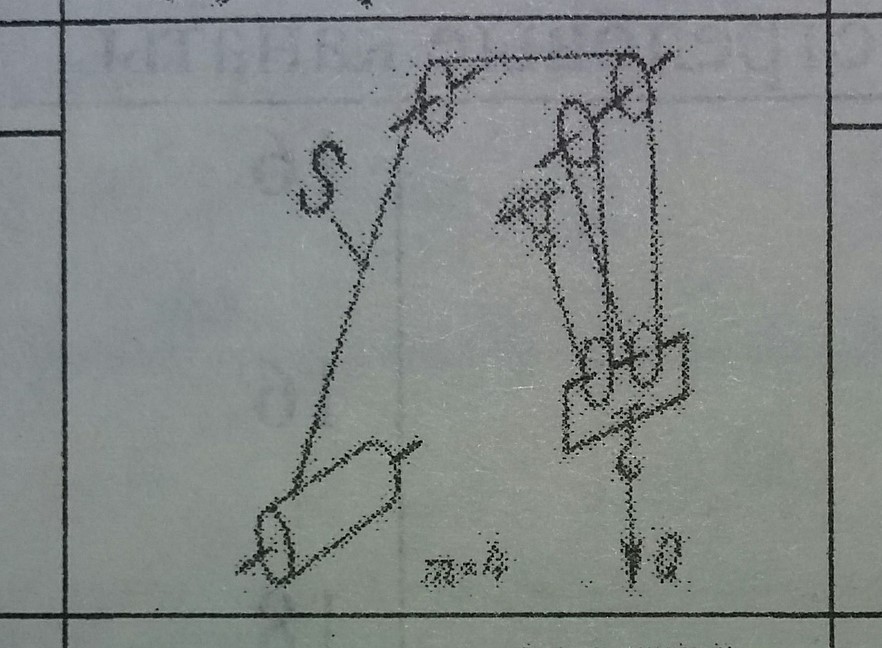 Рисунок 1. Схема запасовки канатаПримечание: принимаем сдвоенную схему запасовки каната, т.к. усилие на 1 канат слишком велико, берем 2 каната, и усилие на 1 канат уменьшается в 2 раза.1.Канатно-блочная системаРассчитываем разрывное усилие в канате и согласно ГОСТу выбирается стальной канат, выписываются его основные характеристики. Разрывное усилие в канате в канате определяется по формуле:Sp≥Smax*k       (1) где  k - коэффициент запаса прочности зависящий от режима работы механизма.	Smax – максимальное усилие в ветви каната, кН.Smax=     (2)где - номинальная грузоподъёмность, тg - ускорение свободного падения, кгс∙м/с2;a - количество концов каната закрепленных на барабане;m – кратность полиспаста;η – общий к.п.д. схемы запасовки каната.η=ηбл*ηбар*ηп        (3)ηп – к.п.д. полиспаста,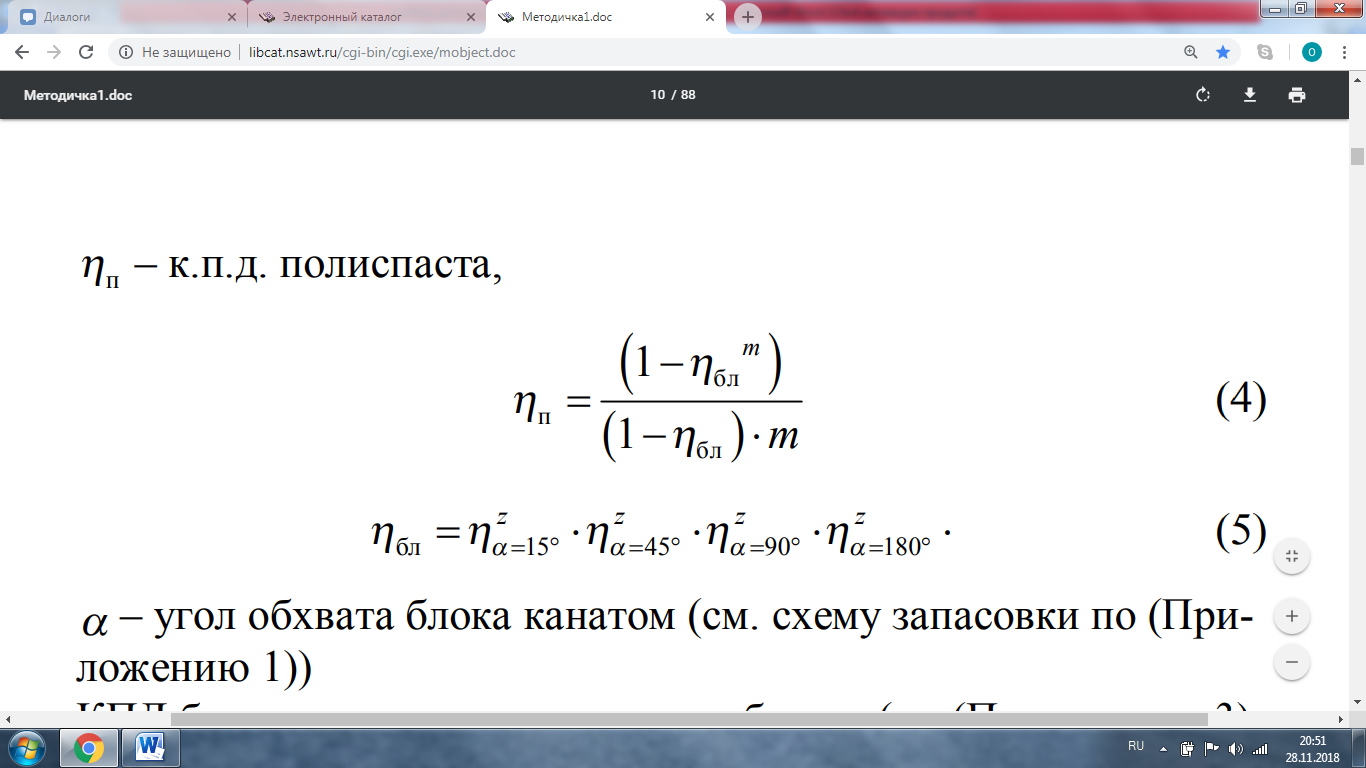 α - угол обхвата блока канатомz - количество блоков с определенным углом обхвата, согласно схеме запасовки канатаηбар – к.п.д. барабанаηбар(к)=0.95ηбл= =0,802503Определяем общий КПД схемы запасовки каната по формуле (3)η=0.802*0,732*0,95=0.558Определяем максимальное усиление в ветви каната по формуле (2), кНSmaх==54,68Рассчитываем разрывное усилие по формуле (1) Sp≥50,68*5,5=300,78Выбираем канат по разрывному усилию из приложения «Канаты стальные (выборочные данные)». По таблице определили, что 304 кН, так как это ближайшее число к рассчитанному разрывному усилию.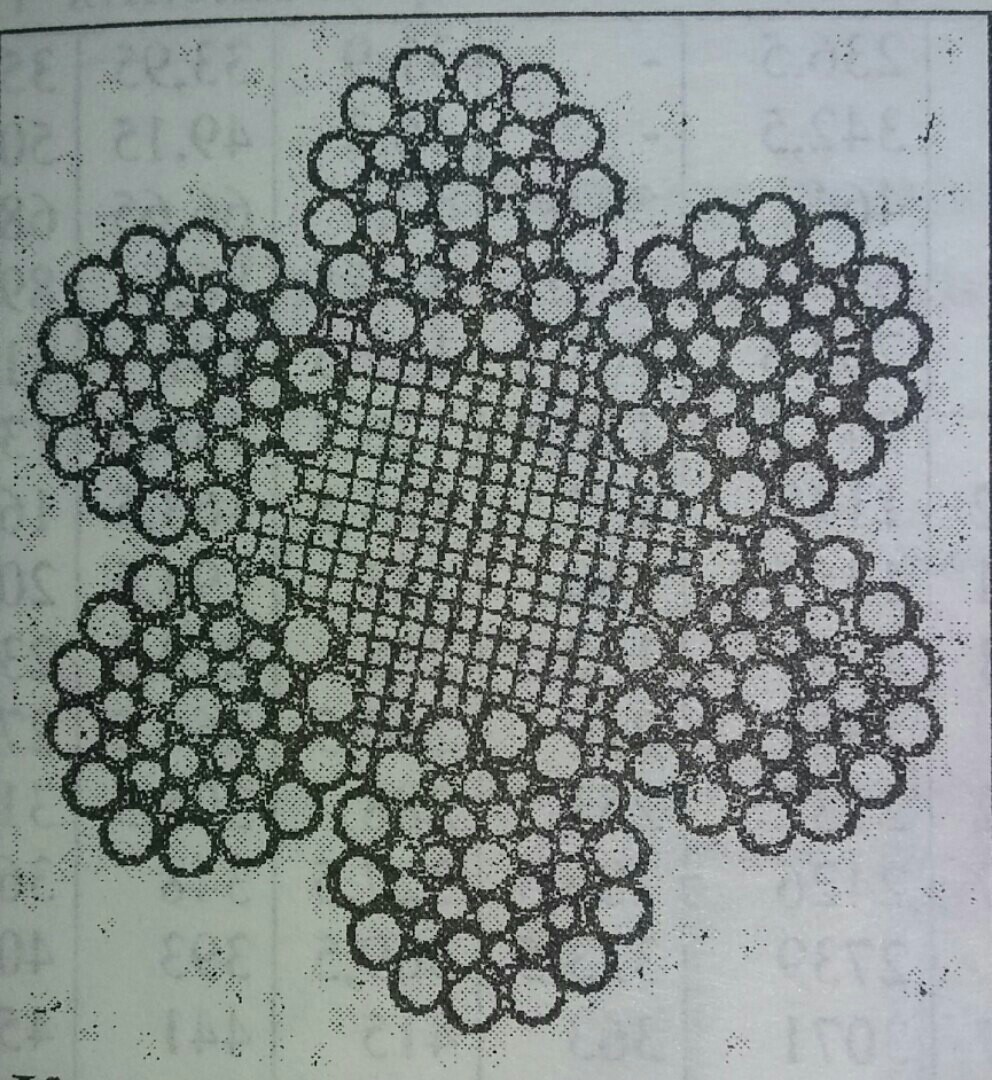 Рисунок 2. Канат двойной свивки типа ЛК-РО 6х36 проволок с одним органическим сердечником, ГОСТ 7668-80Диаметр каната dk=23,5 ммРасчетная площадь сечения всех проволок 215,94 ммОриентировочная масса 1000 м смазанного каната 2130 кгМаркировочная группа 1764 Мпа (180 кгс/мм2) Разрывное усилие каната в целом Sраз=304 кНДиаметр барабана  определяется по формуле:Dб≥dк*(е -1)          (6)где     dk-диаметр канатае- коэффициент зависящий от типа привода и режима работы машиныDб≥23,5*(25-1)=564 ммДлина нарезной части барабана определяется:LH=Zo*tH           (7)где tH= dк+2 - шаг нарезки, ммZo= Zр+ Zз+ Zкр - общее число витков нарезки, состоящее из числа рабочих, запасных и витковых креплений каната.Zр=           (8)где 	Hп-высота подъема,мDбс-диаметр барабана, измеренный по средней линии навиваемого каната (= Dб+dk)Zз=2÷3-число запасных витковZкр=1÷3-число витков на креплении канатаОпределяем полное число витков нарезкиZр=Zo=103+3+3=109Определяем длину нарезной части барабана по формуле (7)LH=109*37=4033ммОпределяем полную длину барабана при сдвоенном полиспасте:Lп=Lн+5÷7*tн         (9)Lп=2*4033+7*37=8399мм (т.к. принимаем 2 независимые лебедки)LH/ Dб≤3÷3,54033/710=2,842,84≤3÷3,5Определяем толщину стенки барабанаδст=0,02*Dб+(6÷10)             (10)δст=0,02*710+6=20,2 мм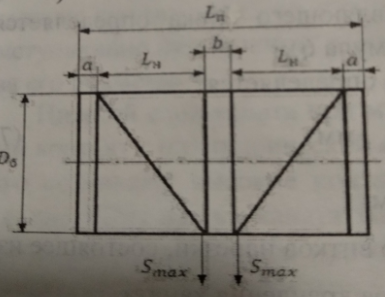 Рисунок 3. Расчетная схема барабана для одинарного полиспаста2. Грузозахватные устройства и приспособления.Грузозахватные устройства строительных машин должны: обеспечивать полное использование грузоподъемности крана: соответствовать свойствам, роду и форме перегружаемого груза; обеспечивать сохранность груза и минимальную затрату времени на его захват (навеску) и освобождение; иметь небольшую массу при необходимой прочности и долговечности в работе; удовлетворять требованиям техники безопасности при эксплуатации.	Грузозахватные устройства по назначению можно разделить на универсальные, обеспечивающие захват грузов различной конфигурации и размеров, и специальные, приспособленные для захвата грузов определенного вида.	По принципу действия грузозахватные устройства делятся на простые, полуавтоматические и автоматические.	Простые грузозахватные устройства (стропы, сетки, ковши, поддоны и др.) загружают, стропят к грузовому крюку крана и отстропливают вручную, что снижает производительность крана. 	Полуавтоматические грузозахватные устройства отличаются тем, что одна из операций (в большинстве случаев отстропка) производится автоматически. К ним относятся: захват для универсальных контейнеров, захват для рулонов бумаги, ковши и сетки с крюками – самоотцепами и др. Автоматические грузозахватные устройства (грейферы, спредеры, электромагниты, вакуумные захваты) захватывают и освобождают груз без участия рабочих (стропальщика).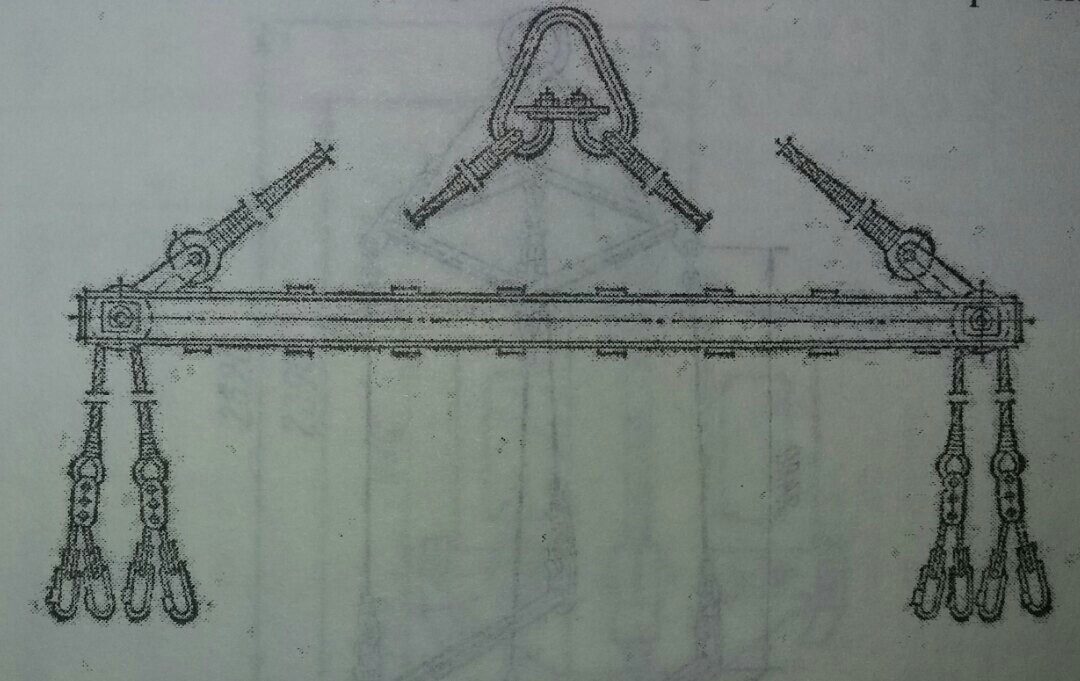 Рисунок 4.  Траверса для подъема стеновых панелейГрузоподъемность- 25тМасса стропа – 1,883т3. Расчет грузоподъемного механизма с канатно – блочной системойОпределение мощности привода и подбора двигателя. При расчете мощности двигателя в повторно – кратковременном режиме работы возможны три случая:А. Фактическая продолжительность включения ПВф соответствует одному из стандартных (номинальных) значений (ПВн= 15%; 25%; 40%; 60%; 80%; 100%), нагрузка постоянна. В этом случае по каталогу выбирается двигатель, мощность которого при заданном ПВ равна требуемой, т.е. Nст=Nк;Б. Фактическая продолжительность включения ПВф не совпадает с номинальными значениями ПВн. В этом случае двигатель выбирается по номинальной мощность Nн;Nн=Nст      (11)Где: ПВн – ближайшее большее стандартное значение относительной продолжительности включения;    В. Значение мощности переменны в течение цикла. В этом случае определяется средняя статистическая мощность NI за циклN1=K          (12)Где :   Ni – различные значения статистической мощности за соответствующие промежутки времени ti, времени в течение цикла продолжительностью tц;	К – коэффициент перегрузок при пуске и торможении, К = 1,1÷1,3.Полученная мощность пересчитывается по выражению (12), и по величине Nн выбирается двигатель соответствующей мощности.	Согласно исходным данным (приложение 1) рассчитывается статистическая мощность электропривода Nст=      (13)– рабочая скорость, м/с. – общий к.п.д. механизма;  – к.п.д. передачи между двигателем и барабаном (приложение 6) – определяется согласно ф.3.Nст== 47,14 кВтТ.к. фактическая продолжительность включения ПВф не совпадает с номинальными значениями ПВн, то для выбора двигателя рассчитываем номинальную мощность по формуле (11)Основные параметры электродвигателя МТВ – 512-6: Nдв = 40 кВт;   nдв=725 об/мин; ПВн = 25%; В=B4+B5=424  H= 572; L=1111.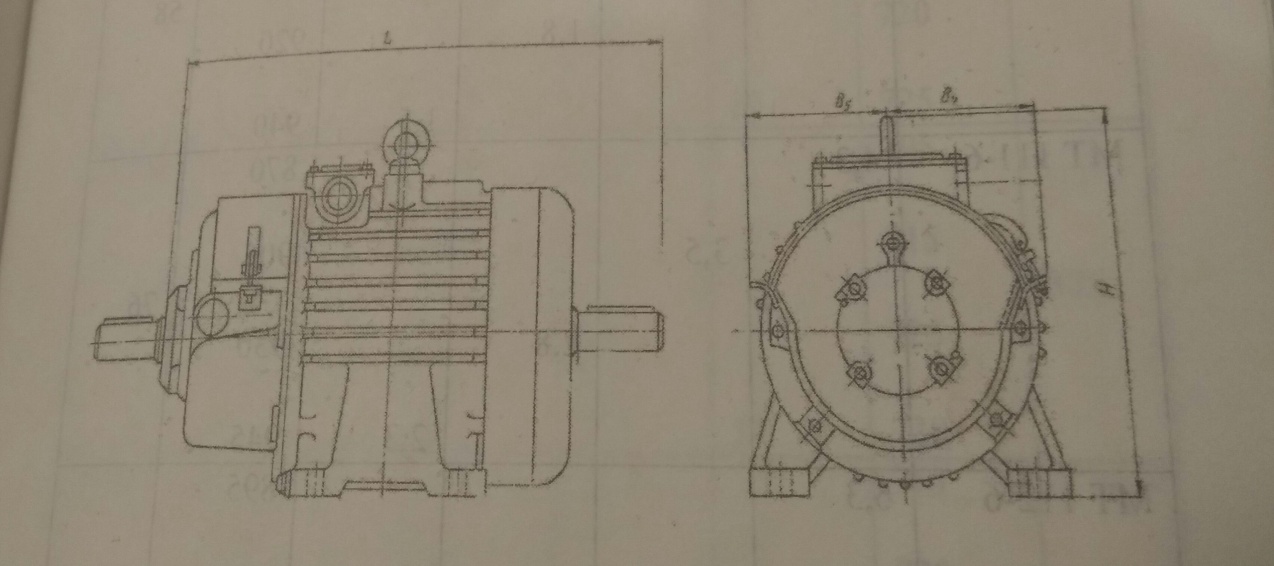 Рисунок 4 - эскиз электродвигателя серии МТВ с основными размерами.Определяется общее передаточное число механизма и выбирается редуктор (передаточный механизма).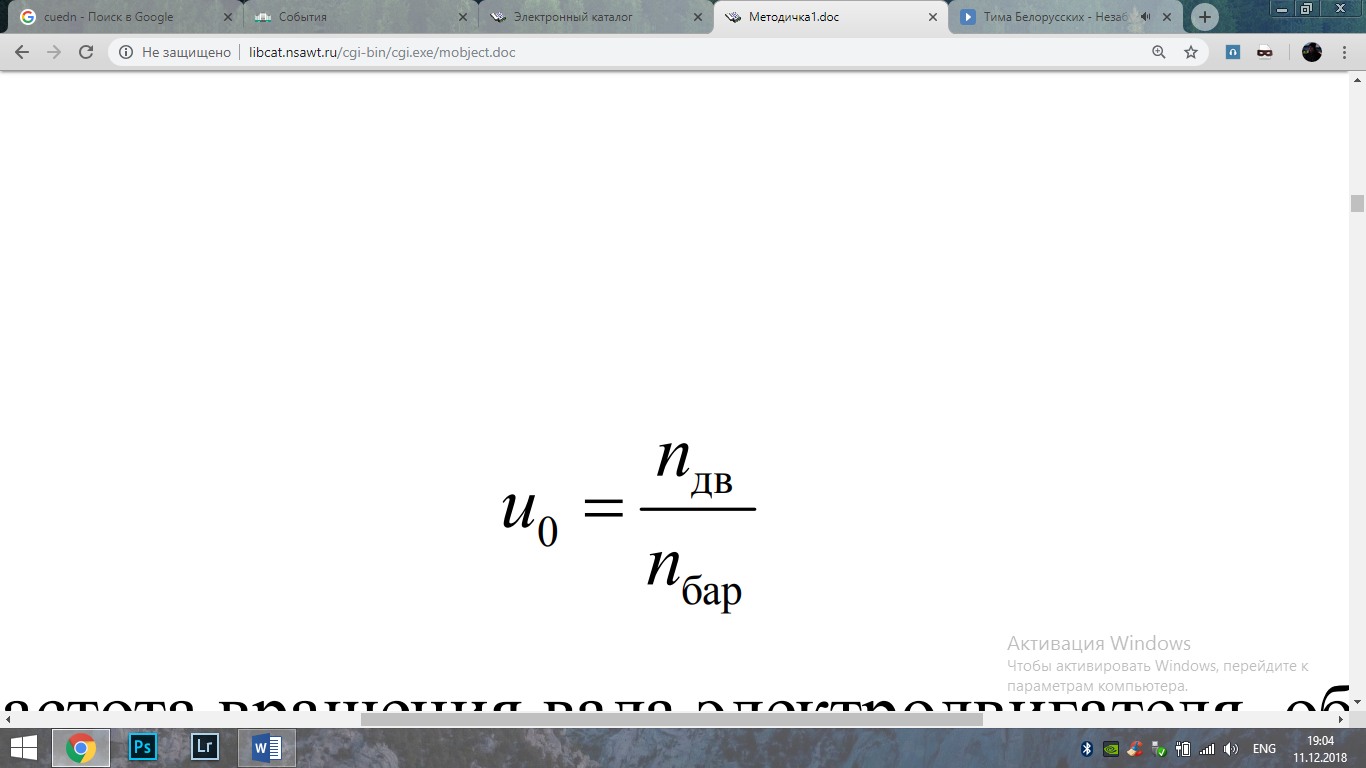 где nдв – частота вращения вала электродвигателя, об/мин;nбар – частота вращения барабана, об/мин.u0=41,76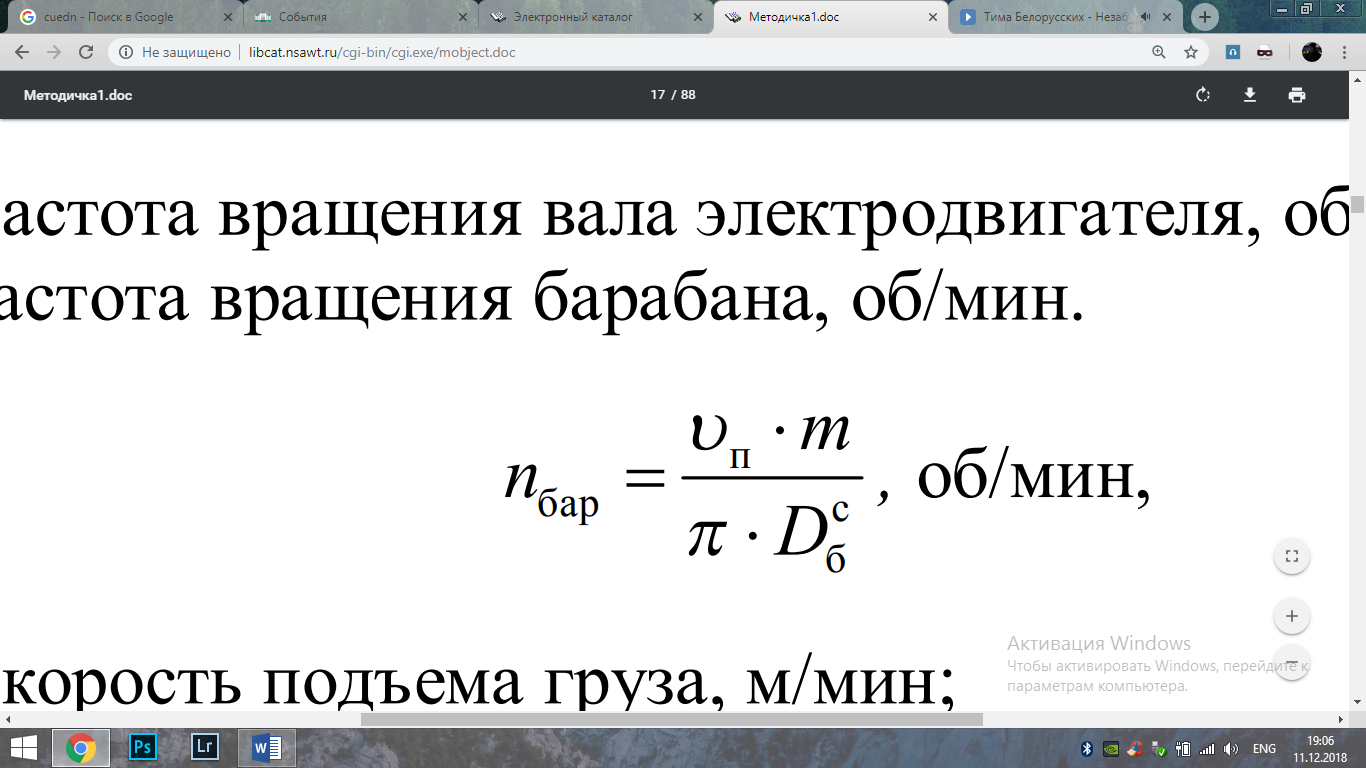 где  υп – скорость подъема груза, м/мин;m – кратность полиспаста механизма; – определяется по формуле (8)nбар  об/минЕсли в механизме отсутствует открытая передача, то общее передаточное число механизма равно передаточному числу редуктора т.е. u0 = uр;По передаточному числу (приложение 9) выбирается редуктор, выписывается тип, основные параметры и линейные размеры. При этом должны выполняться условия:Nр≈ Nдв(к); uр ≈ uр(к); nр ≈ nдвОсновные параметры редуктора РЦ2 - 750: L = 1455; B = 650; H = 783.В случае, когда передаточное число (uр), значительно отличается от выбранного (uр(к)), то необходимо уточнить фактическую скорость по формуле: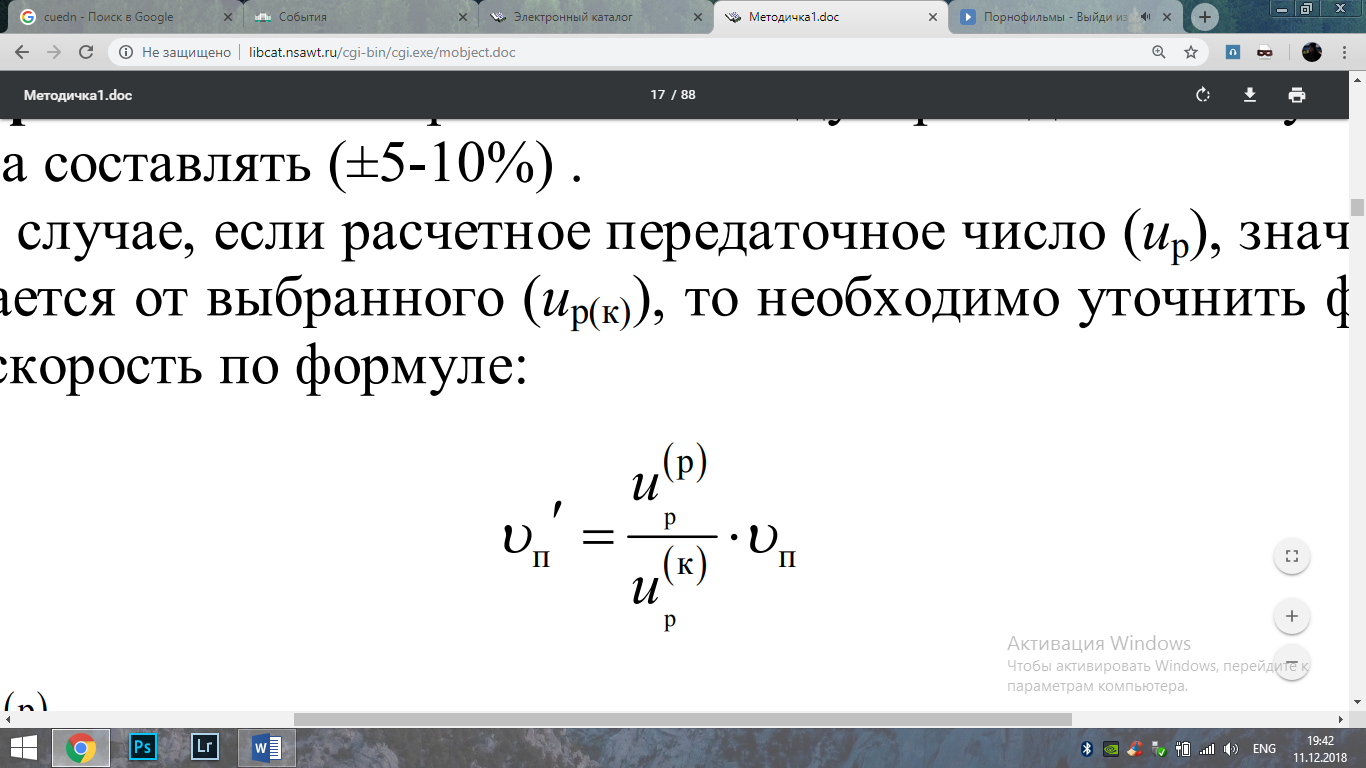  up(P)– расчетное передаточное число редуктора; up(к) – принятое (выбранное) передаточное число редуктора.Передаточное число незначительно отличается от выбранного, поэтому уточнять фактическую скорость не нужно.Межосевое расстояние между валами и редуктором находится: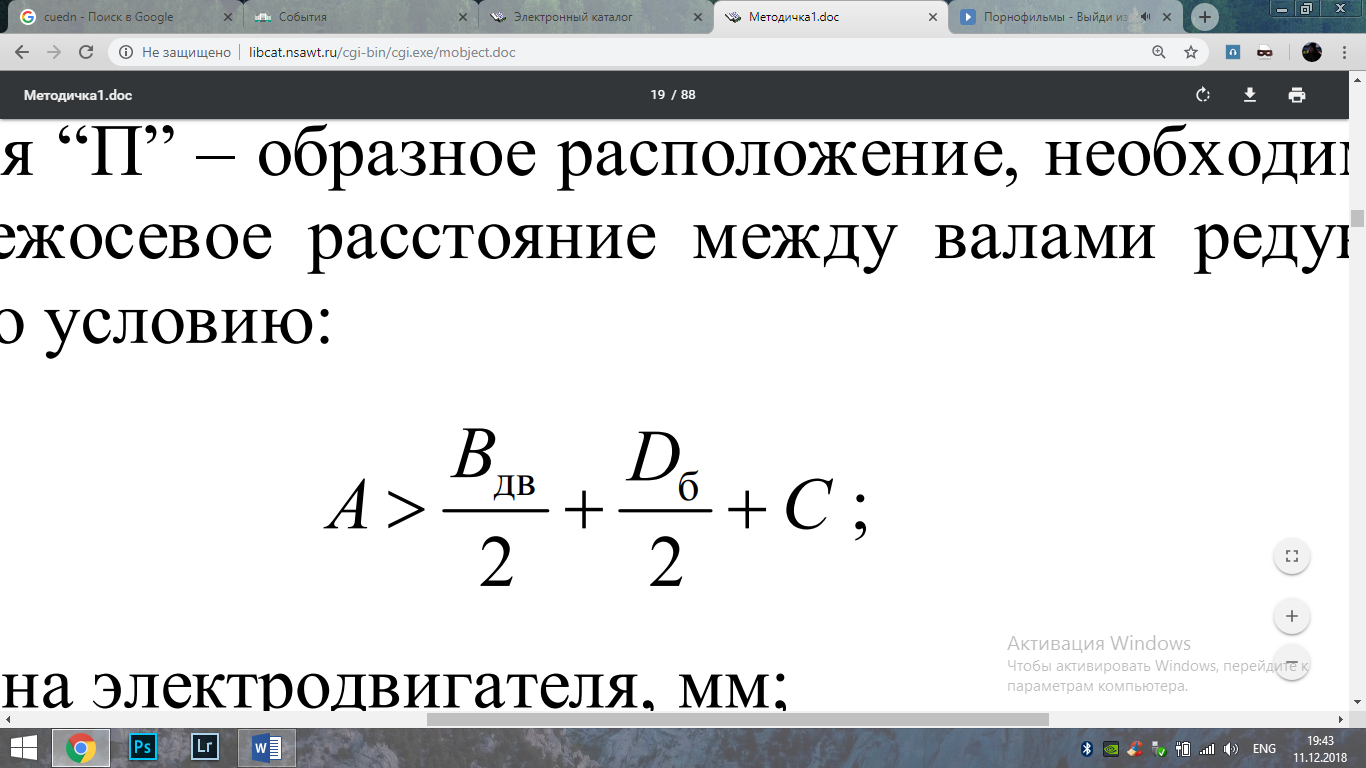 где Вдв – ширина электродвигателя, мм;Dб – принятый по ГОСТу диаметр барабана, мм;С – зазор между барабаном и двигателем, С ≥ 100мм: По расчетам межосевое расстояние между валами редуктора не соответствует условию формулы (19), следовательно, выбираем "П" образную лебедку.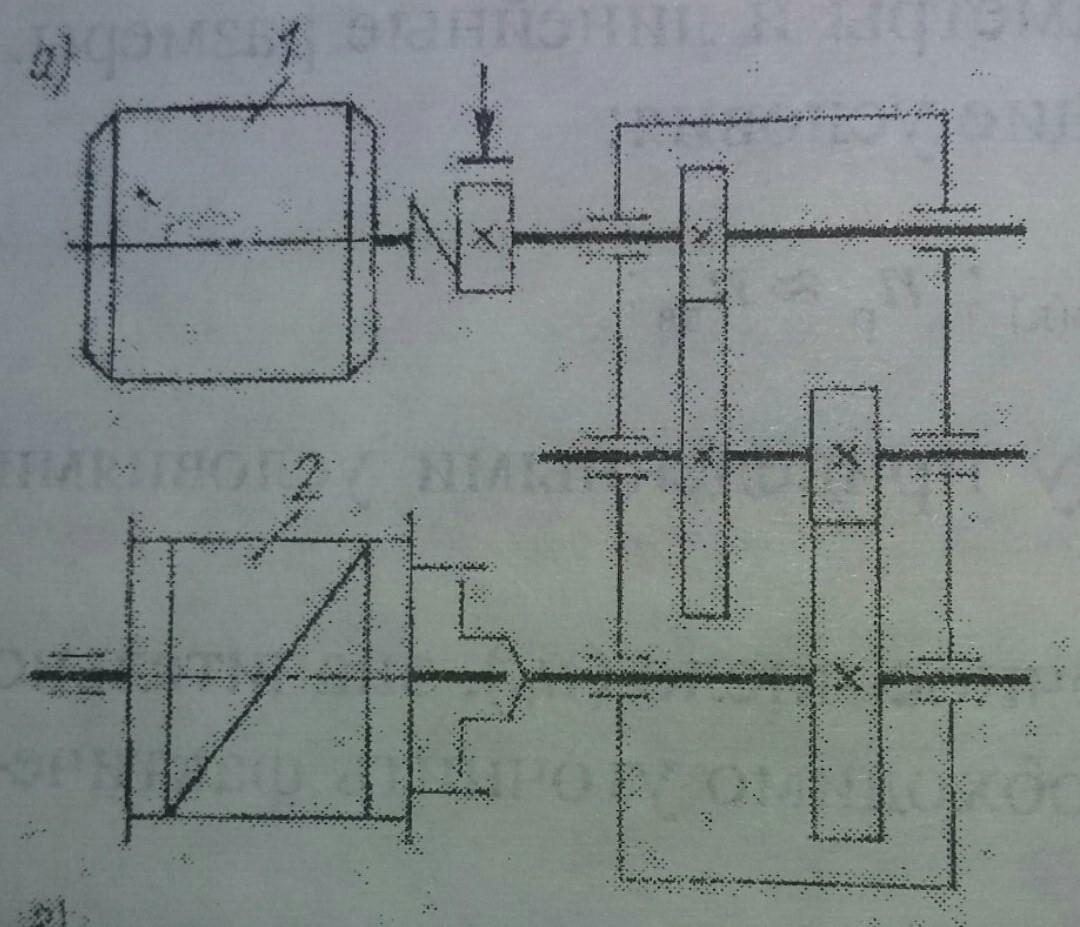 Рисунок. 5. Компоновочная схема лебедки.1 – двигатель; 2 – барабан.Исходя из передаточного числа, мощности и оборотов двигателя и межосевого расстояния принимаем редуктор типа Ц2 - 750 число оборотов быстроходного вала = 750 об/мин;Передаточное число = 41,34;максимальная мощность на быстроходном валу = 120 кВт.Основные размеры:L = 1455 мм;  B = 650 мм; H = 783 мм.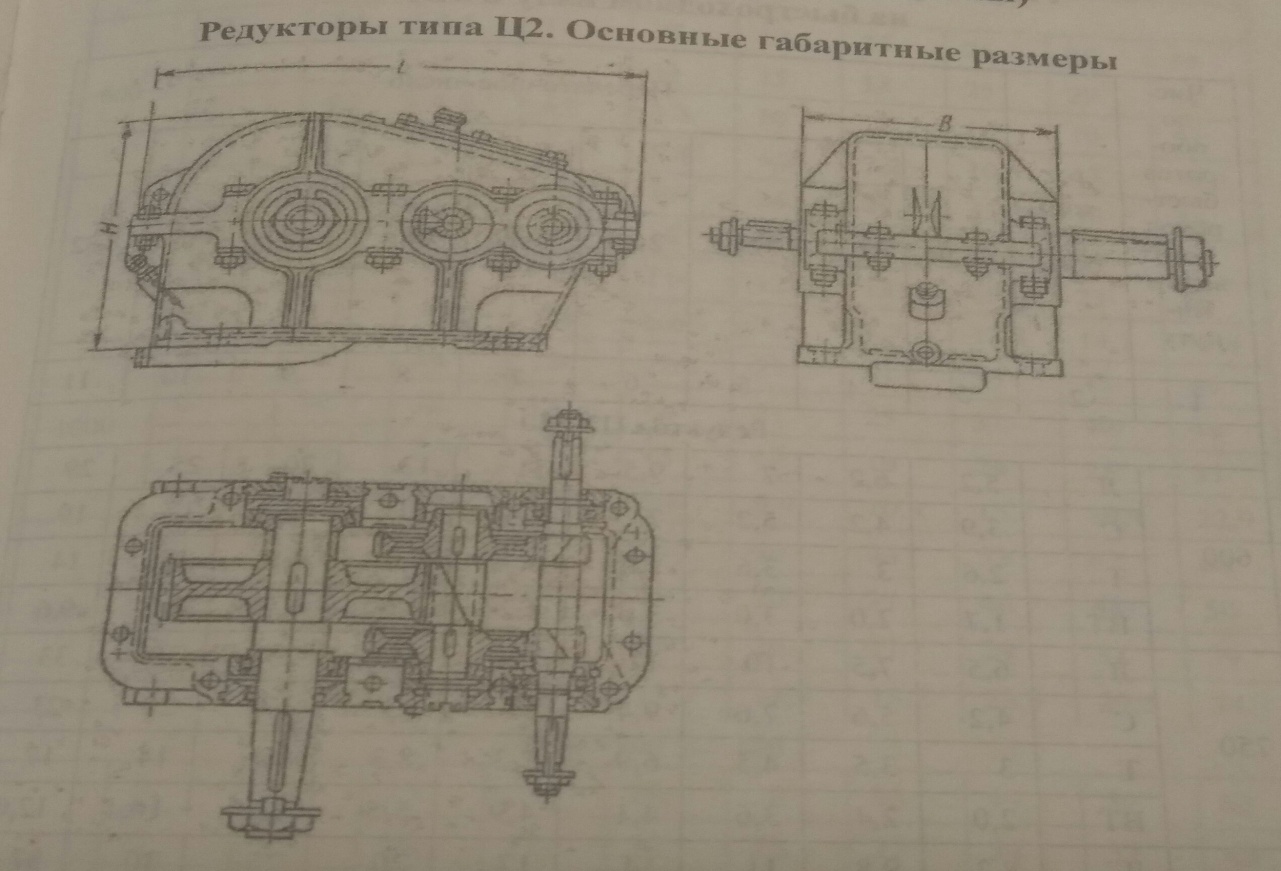 Рисунок 5 - эскиз редуктора Ц2 - 750 с основными размерами.4. Остановы и тормозные устройства.Тормозной момент по которому рассчитывают тормоз: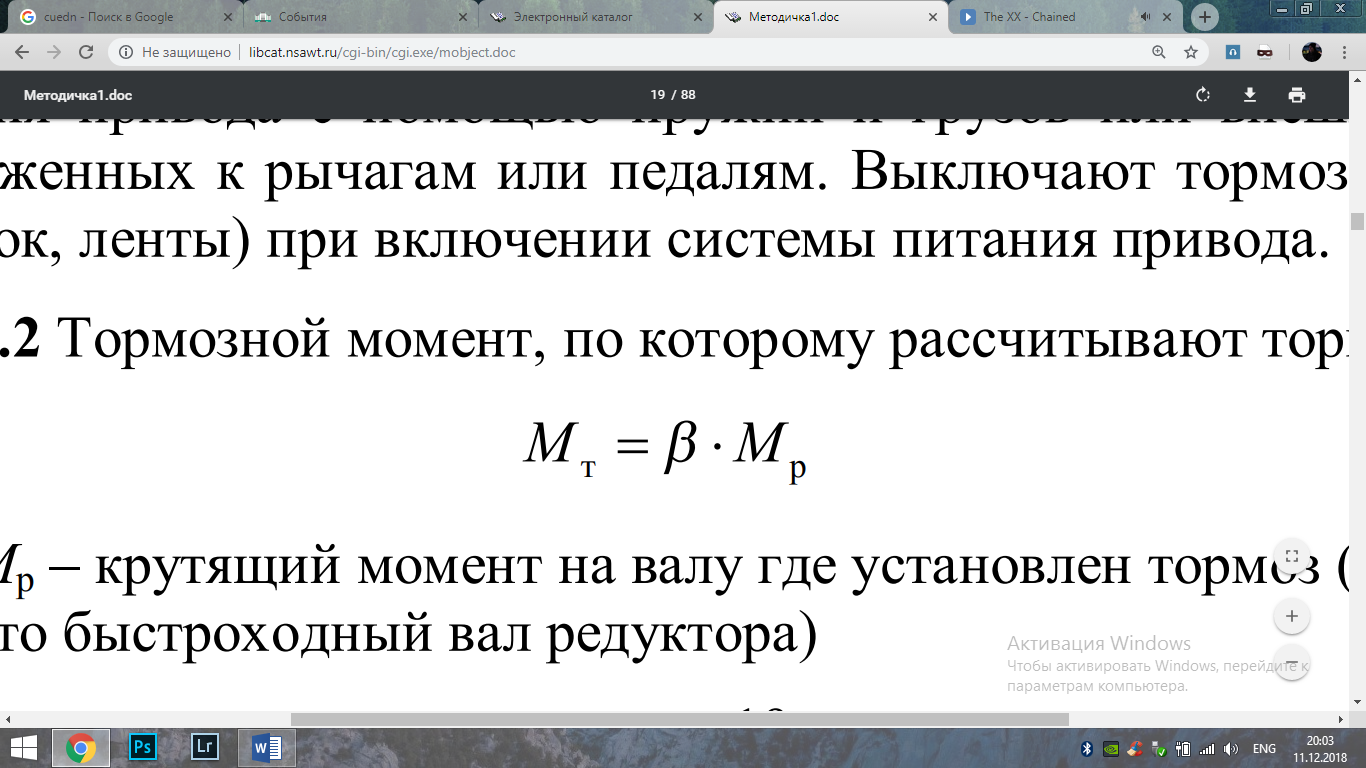 где Мр – крутящий момент на валу где установлен тормоз (обычно это быстроходный вал редуктора)  ß– коэффициент запаса торможения, зависящий от режима работы;По нормам Росгортехнадзора: ß=1.5 – при легком режиме работы; ß=1.75 – при среднем; ß=2.0 – при тяжелом; ß=2.5– при весьма тяжелом.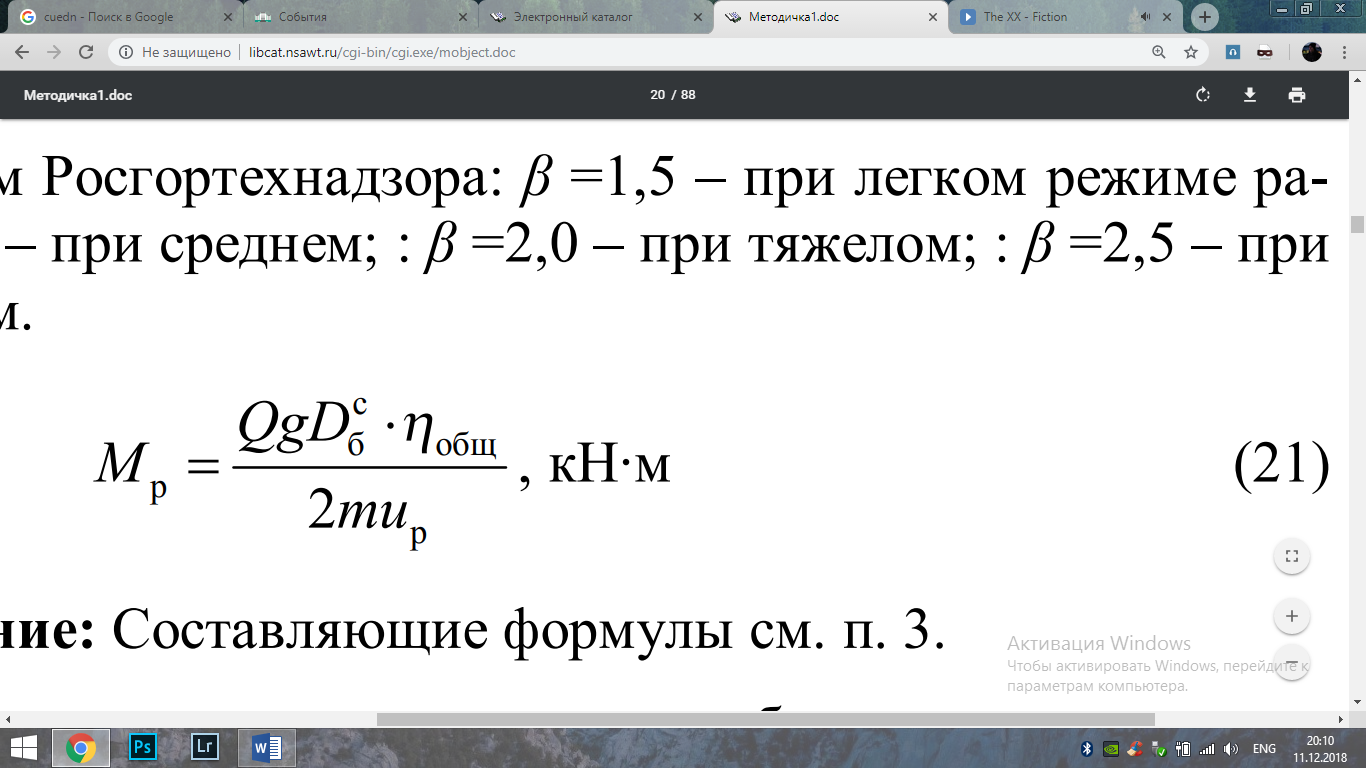  кНмВыбрали тормоз ТКГ– 3005. Расчет и выбор муфты.Муфты выбираются в зависимости от передаваемого крутящего момента и условия работы по формуле: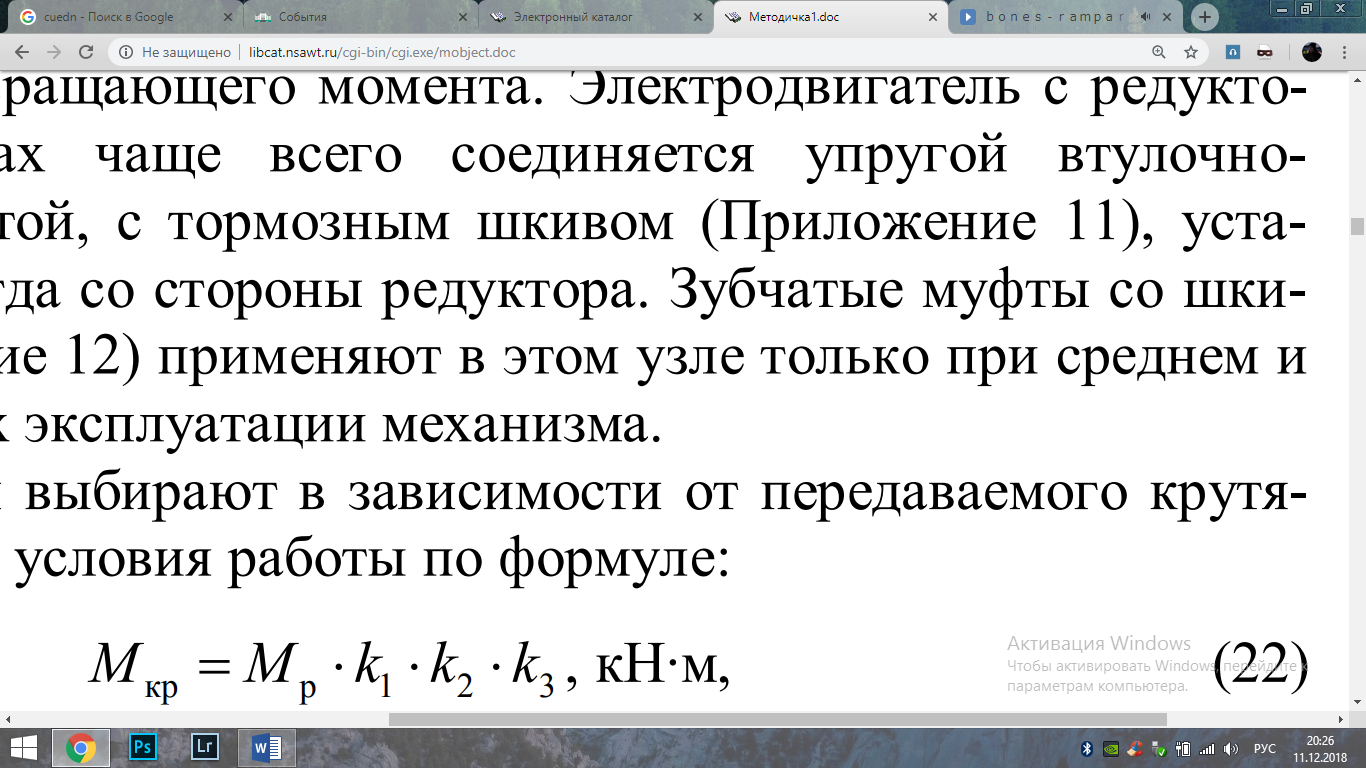 где k1 – коэффициент, учитывающий степень ответственности соединения k2 – коэффициент режима работыk3 коэффициент углового смещения (учитывается для выбора зубчатых муфт)Рабочий момент на быстроходном валу редуктора рассчитывается: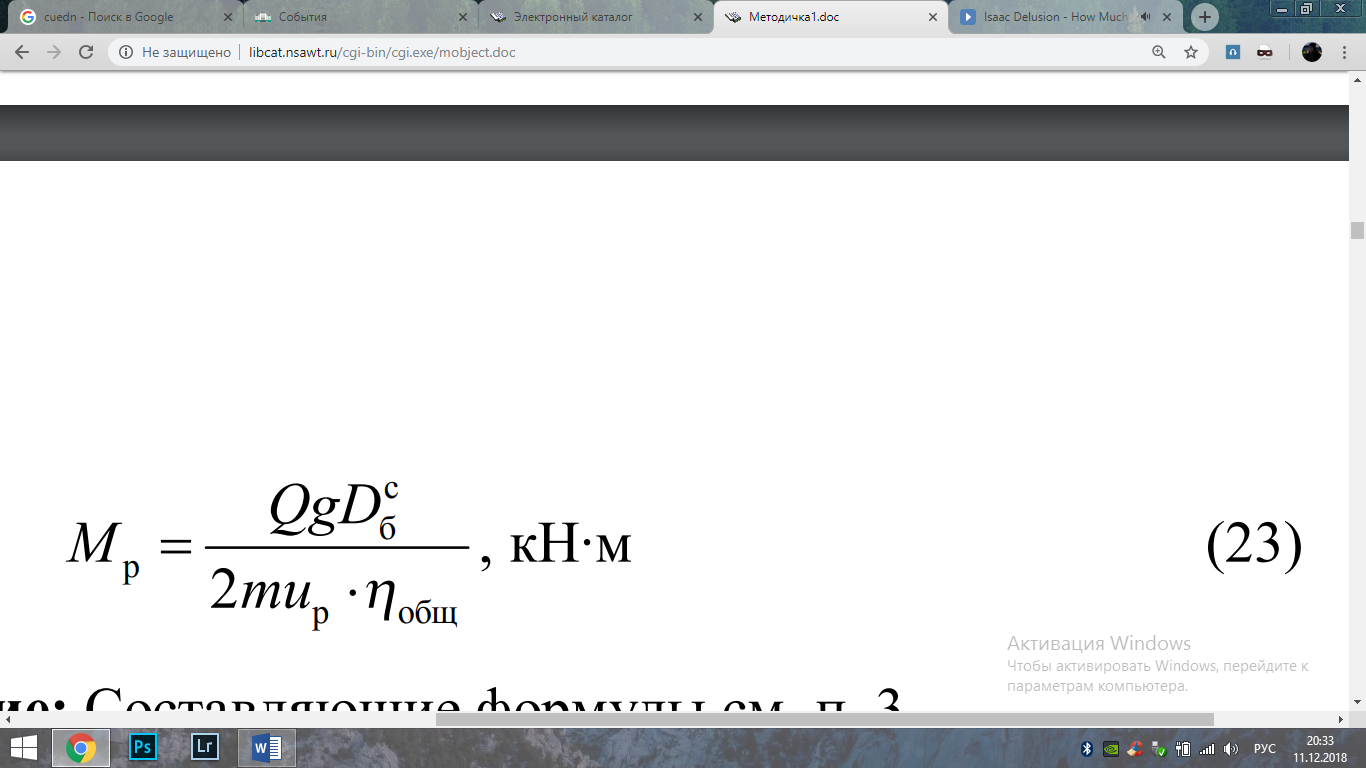 Выбрали втулочно – пальцевую муфту с тормозным шкивом, при условии, что: ;   – диаметр тормозного шкива тормоза, мм; – диаметр тормозного шкива муфты, мм. = 300 мм; 3453 Н*м6. Разработка кинематической (компоновочной) схемы привода6.1 Разработка схемы привода осуществляется на основе предыдущих расчетов (см п. 1-5).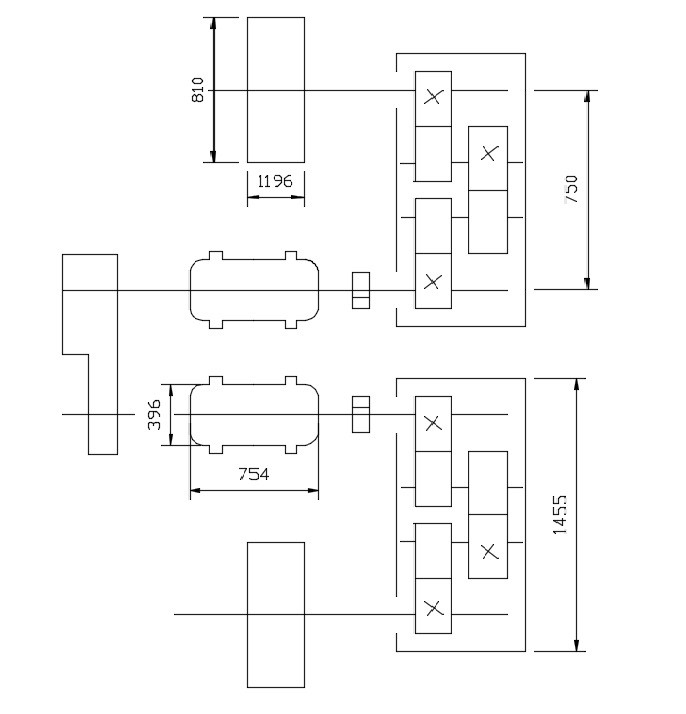 7.Заключение и выводы по работеНа основе схемы запасовки каната и исходных данных (см Исходные данные стр. 3) для автокрана была подобрана траверса для подъема стеновых панелей грузоподъемностью 25 тонн и массой строп 1,883 тонны. Подъем и опускание грузозахватного механизма траверсы осуществляется с помощью двух канатов двойной завивки ЛК-РО 6*36 с одним орг. сердечником. Диаметр канатов = 23,5 мм. Канаты крепятся и навиваются на нарезные цилиндрические барабаны диаметром 710 мм и полной длинной 8399 мм с толщиной стенки 37 мм. Профиль обода сварного направляющего блока имеет диаметр 710 мм. Барабаны приводятся в движение двумя электродвигателями с фазовым ротором МТВ 512-6 мощностью 40 кВт (725 об/мин). Двигатели передают вращение барабанам с помощью передаточного механизма редуктора Ц2-750 мощностью 120 кВт (750 об/мин). При этом двигатели располагаются на быстроходных валах редуктора, барабаны - на тихоходных валах, в соответствие с «П» - образной схемой. Для остановки и удержания груза на быстроходных валах установлены колодочные тормоза ТКГ-300 с толкателями ТГМ-25 и тормозным моментом = 500 Н*м. Электродвигатели с лебедкой соединены втулочными муфтами с тормозными шкивами с номинальным вращающим моментом 1000 Н*м. Минимально допустимый диаметр шкива для муфты и тормоза = 25,0 мм. Так как реальное передаточное число редуктора незначительно отличается от выбранного. Для синхронизации работы электродвигателей и равномерного подъема и опускания грейфера электродвигатели соединены редуктором синхронизатором. Компоновочная схема лебедки представлена на рисунке 6.